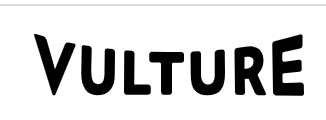 November 6, 2020https://www.vulture.com/2020/11/song-review-nle-choppa-bryson-lyrics.html“Choppa practically bleeds star potential.” – Vulture“‘Bryson’ might be one of Choppa’s most radio-ready songs yet. It’s polished and catchy, and delivers the sort of lines you’ve waited months to hear from him.” – Vulture“Choppa might not stick with his pivot to wellness culture forever. But he’s only (just) 18, he’s redefining his life, and strengthening his star power while he’s at it. Like he’d probably say, the present is what matters.” – Vulture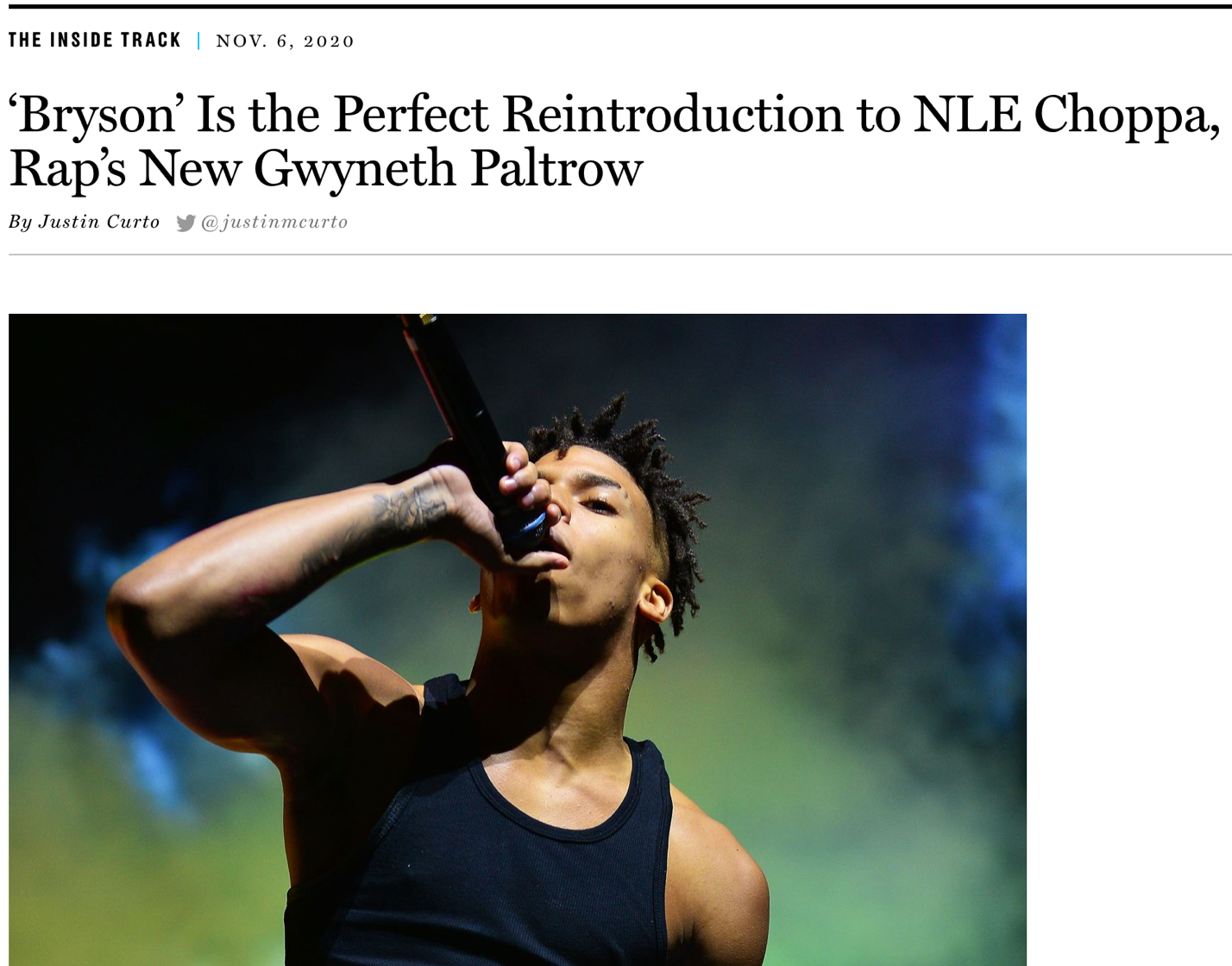 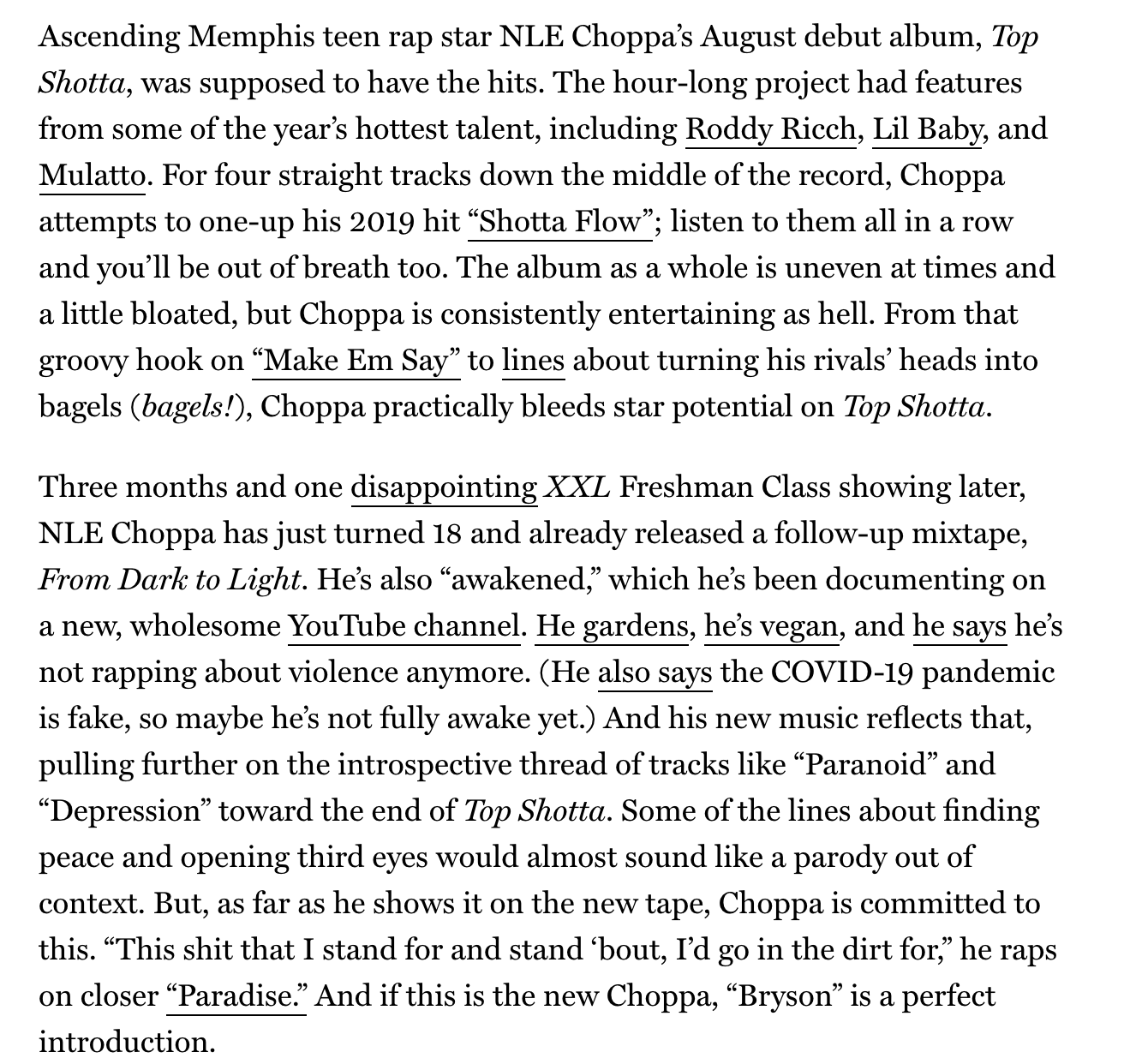 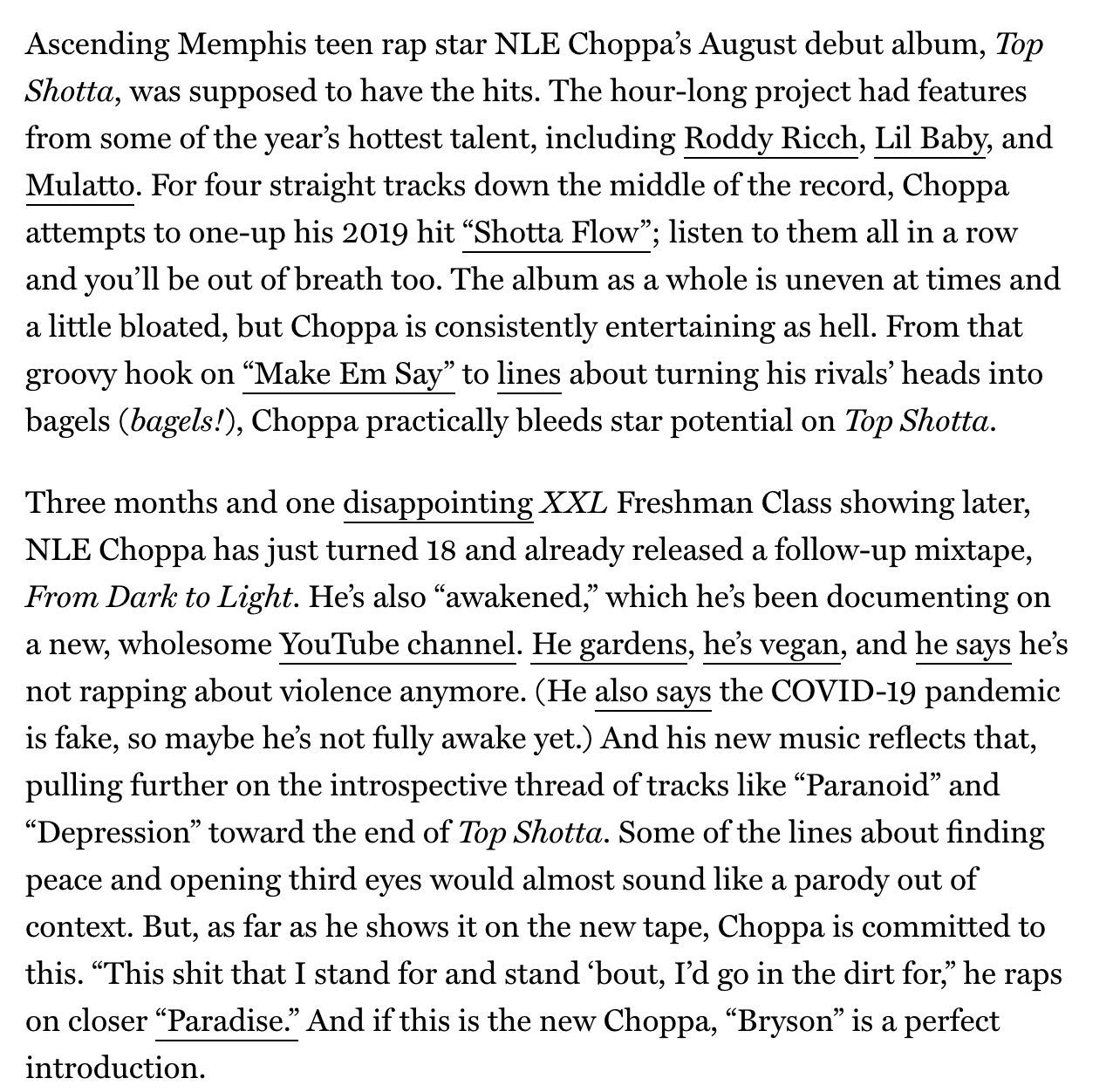 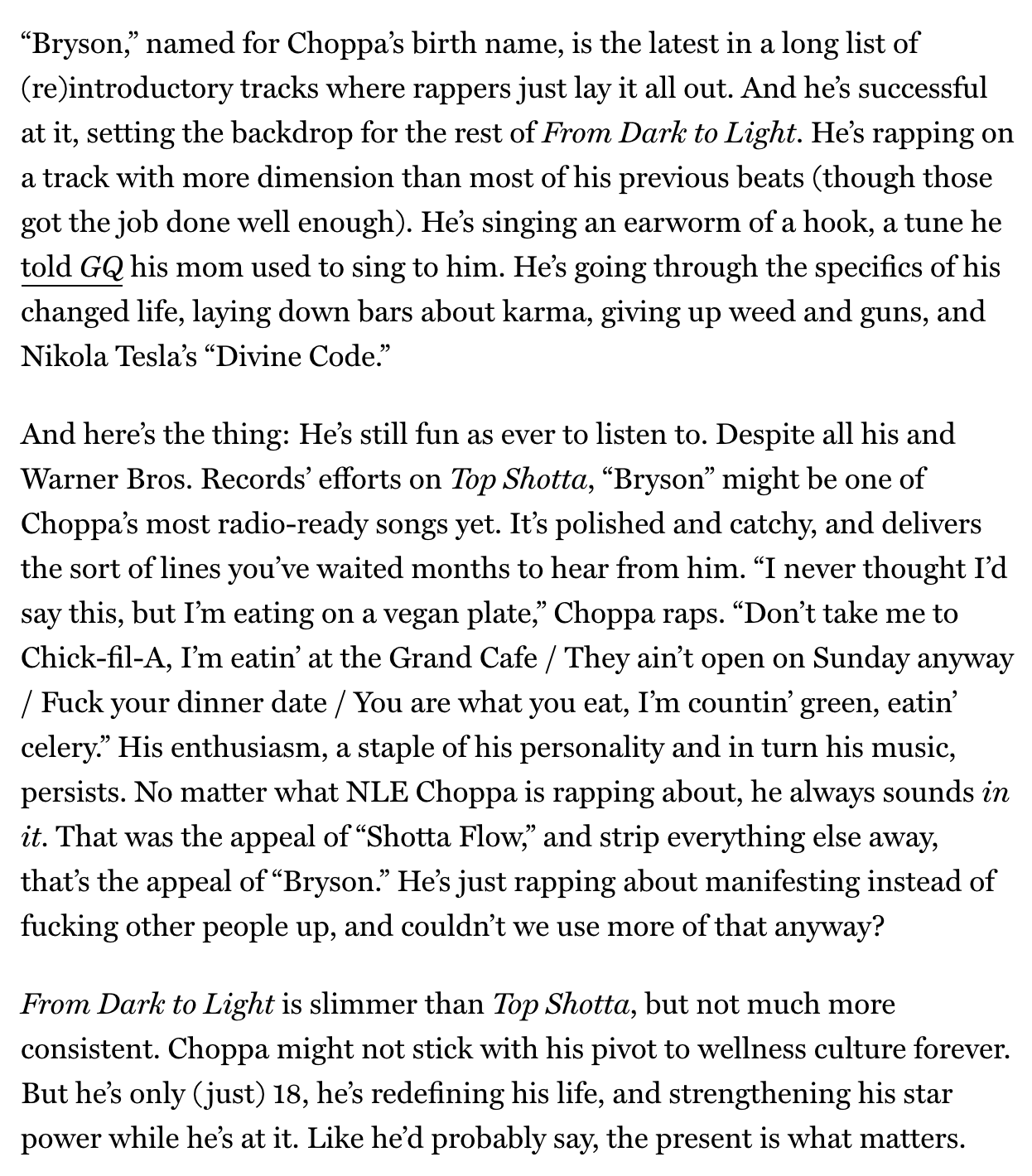 